NT Pastoral Feed Outlook - June 2016The purpose of this quarterly outlook is to summarise information relevant to the pastoral industry such as current feed supplies, seasonal conditions, the development of drought conditions in central Australia and fire risk.You can see the entire document and all districts by continuing to scroll through this file. If you are interested in selected sections, you can click on the links below.Summary of current situation & trends - all districtsNorthern Territory Seasonal Outlook – as at June 2016Individual District Summaries: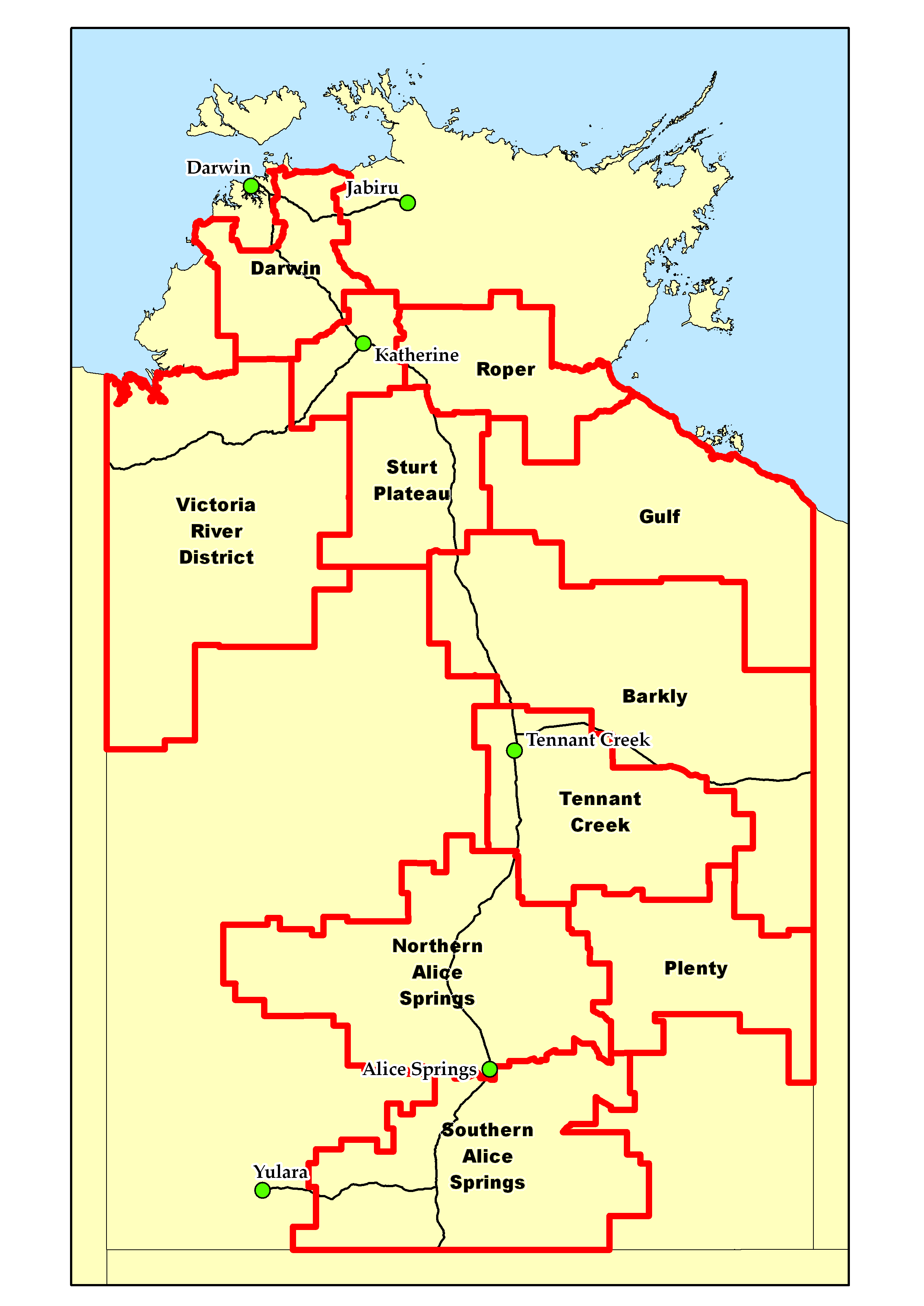 Darwin DistrictKatherine DistrictVictoria River DistrictSturt Plateau DistrictRoper DistrictGulf DistrictBarkly DistrictTennant Creek DistrictNorthern Alice Springs DistrictPlenty DistrictSouthern Alice Springs DistrictSummary of current situation & trends - all districts – June 2016For further information about this Outlook, please contact Chris Materne on 8951 8135 or Caroline Pettit on 8999 9014Northern Territory Seasonal Outlook 
as at June 2016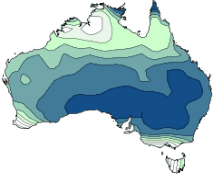 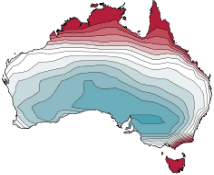 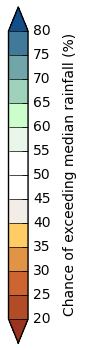 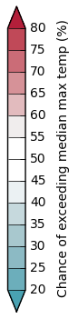 Sourced from the Australian Bureau of Meteorologyhttp://www.bom.gov.au/climate/outlooks/ The national outlook for June to August 2016 period indicates that: Wetter than average across the majority of the NT, especially across the southern NT.Warmer than normal days and nights more likely across the northern half of the NT.Cooler than average  days are likely over the southern half of Australia.The current outlook reflects a combination of a potential La Niña event in the Pacific, increasing chance of a negative Indian Ocean Dipole, and very warm sea surface temperatures surrounding northern and eastern Australia.Pasture InformationThe pasture and fire risk information in this document is derived from AussieGRASS. AussieGRASS is a model that simulates pasture growth and standing biomass using climate data, vegetation mapping, fire history and regional estimates of grazing pressure. The model can be used to track simulated pasture growth and total standing pasture biomass at the landscape scale.Note that the model does not use stocking rate data for individual properties. Where stock numbers are significantly higher or lower than typical for a district, model estimates of total standing dry matter may be erroneous.DisclaimerWhile all care has been taken to ensure that information contained in this document is true and correct at the time of production, changes in circumstances after the time of distribution may impact on the accuracy of its information. The Northern Territory of Australia gives no warranty or assurance, and makes no representation as to the accuracy of any information or advice contained herein, or that it is suitable for your intended use.You should not rely upon information in this document for the purpose of making any business or investment decisions without obtaining independent and/or professional advice in relation to your particular situation.The Northern Territory of Australia disclaims any liability or responsibility or duty of care towards any person for loss of damage caused by any use of or reliance on this information.KEYGreen  = low riskOrange = watchRed = high riskKEY↑ = increasing trend↓ = decreasing trend↔ = steadyNorthern Territory Pastoral DistrictsNorthern Territory Pastoral DistrictsNorthern Territory Pastoral DistrictsNorthern Territory Pastoral DistrictsNorthern Territory Pastoral DistrictsNorthern Territory Pastoral DistrictsNorthern Territory Pastoral DistrictsNorthern Territory Pastoral DistrictsNorthern Territory Pastoral DistrictsNorthern Territory Pastoral DistrictsNorthern Territory Pastoral DistrictsIndicatorDarwinKatherineVRDSturt PlateauRoperGulfBarklyTennant CreekNorthern Alice SpringsPlentySouthern Alice SpringsComments2015/16 total pasture growth↔↔↔↔↓↓↑↑↔↑↑Arrows indicate trend compared to the long-term median.Current estimated standing biomass↑↑↑↔↑↑↔↔↑↑↑Arrows indicate trend since previous quarter.Current seasonal outlook↑↑↑↑↑↑↑↑↑↑↑Arrows indicate the trend since previous quarter and taking into account the forecasted model predictions.Current fire risk↑↑↑↑↑↑↑↑↓↓↓Arrows indicate the trend since previous quarter.Seasonal IndicatorsComments (sourced from the Australian Bureau of Meteorology)El Niño Southern Oscillation (ENSO)http://www.bom.gov.au/climate/enso/#tabs=OverviewCurrent outlook: Neutral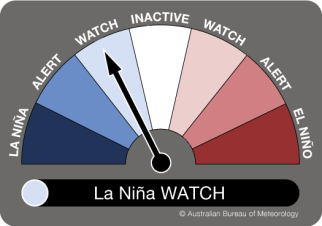 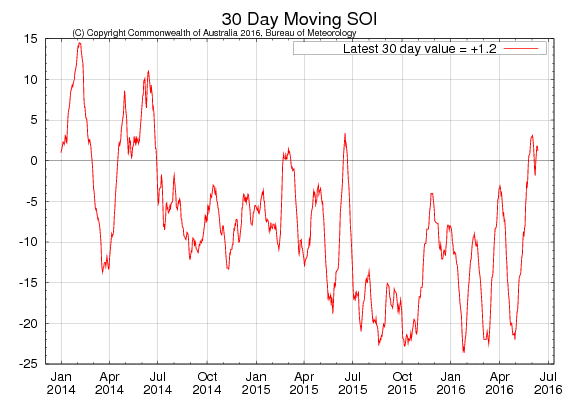 La Niña  WATCH Level(ENSO status)La Niño favioured for second half of 2016. 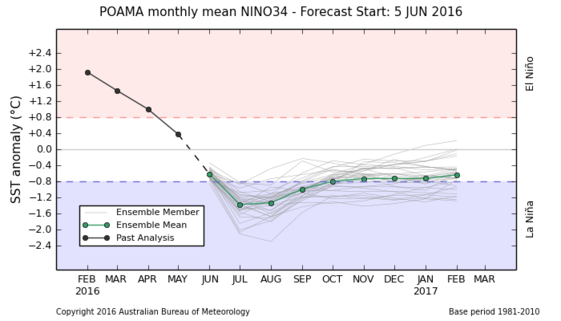 International climate models indicate further cooling in the tropical Pacific Ocean is likely, with most models suggesting sea surface temperatures will reach La Niña thresholds by August 2016.A La Niña WATCH status means there is approximately a 50% chance of La Niña developing in 2016, which is about twice the normal likelihood.Typically during La Niña, winter-spring rainfall is above average over northern, central and eastern Australia.Indian Ocean Dipole (IOD)http://www.bom.gov.au/climate/enso/#tabs=Indian-Ocean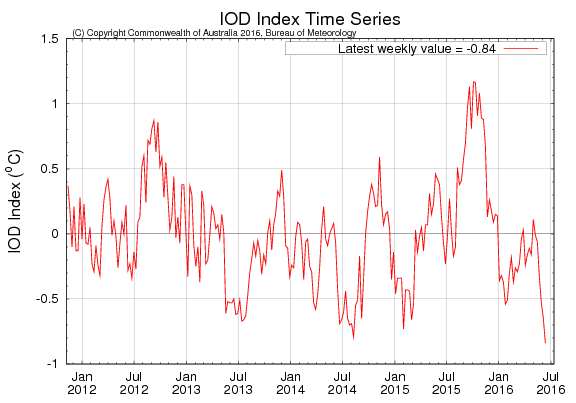 Current outlook:NeutralIncreasing likelihood of good falls occurring across the southern NT during winter and spring. 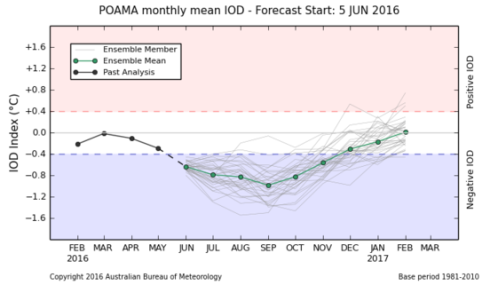 Model outlooks suggest a negative IOD event may develop in the coming months. Negative IOD events are more likely to occur during La Niña. Hence, if La Nina does develop, this will increase the likelihood of a negative IOD event developing. More broadly, sea surface temperatures (SSTs) are significantly warmer than average across much of the Indian Ocean. This warmth will likely provide more available moisture to weather systems as they cross the Australian continent.A negative IOD typically brings increased winter-spring rainfall to southern Australia.Darwin DistrictRisks:As at the 1 June 2016, 52% of the district had received below average pasture growth for the 2015/16 wet season and 79 % currently with below average standing dry matter.In a typical wet season pasture growth in the Darwin region is limited by the available soil nitrogen, not water. Therefore a poor wet season may not generally affect the quantity of pasture growth; however it may reduce pasture growth on the flood plains by a lack of runoff.Darwin DistrictRisks:As at the 1 June 2016, 52% of the district had received below average pasture growth for the 2015/16 wet season and 79 % currently with below average standing dry matter.In a typical wet season pasture growth in the Darwin region is limited by the available soil nitrogen, not water. Therefore a poor wet season may not generally affect the quantity of pasture growth; however it may reduce pasture growth on the flood plains by a lack of runoff.Darwin DistrictRisks:As at the 1 June 2016, 52% of the district had received below average pasture growth for the 2015/16 wet season and 79 % currently with below average standing dry matter.In a typical wet season pasture growth in the Darwin region is limited by the available soil nitrogen, not water. Therefore a poor wet season may not generally affect the quantity of pasture growth; however it may reduce pasture growth on the flood plains by a lack of runoff.Darwin DistrictRisks:As at the 1 June 2016, 52% of the district had received below average pasture growth for the 2015/16 wet season and 79 % currently with below average standing dry matter.In a typical wet season pasture growth in the Darwin region is limited by the available soil nitrogen, not water. Therefore a poor wet season may not generally affect the quantity of pasture growth; however it may reduce pasture growth on the flood plains by a lack of runoff.Darwin DistrictRisks:As at the 1 June 2016, 52% of the district had received below average pasture growth for the 2015/16 wet season and 79 % currently with below average standing dry matter.In a typical wet season pasture growth in the Darwin region is limited by the available soil nitrogen, not water. Therefore a poor wet season may not generally affect the quantity of pasture growth; however it may reduce pasture growth on the flood plains by a lack of runoff.Darwin DistrictRisks:As at the 1 June 2016, 52% of the district had received below average pasture growth for the 2015/16 wet season and 79 % currently with below average standing dry matter.In a typical wet season pasture growth in the Darwin region is limited by the available soil nitrogen, not water. Therefore a poor wet season may not generally affect the quantity of pasture growth; however it may reduce pasture growth on the flood plains by a lack of runoff.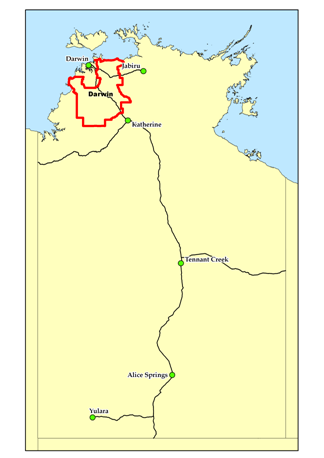 2015/16 Wet Season (as at 1 June 2016)2015/16 Wet Season (as at 1 June 2016)2015/16 Wet Season (as at 1 June 2016)2015/16 Wet Season (as at 1 June 2016)2015/16 Wet Season (as at 1 June 2016)2015/16 Wet Season (as at 1 June 2016)Pasture Growth*(% of district)Below Average52%Average41%Average41%Above Average7%Above Average7%Pasture Growth*(% of district)<1,000kg/ha0%>1,000 & <2,000kg/ha51%>1,000 & <2,000kg/ha51%>2,000kg/ha49%>2,000kg/ha49%CurrentlyCurrentlyCurrentlyCurrentlyCurrentlyCurrentlyTotal Standing Dry Matter(% of district)Below Average79%Average20%Average20%Above Average1%Above Average1%Total Standing Dry Matter(% of district)<1,000kg/ha1%>1,000 & <3,000kg/ha93%>1,000 & <3,000kg/ha93%>3,000kg/ha6%>3,000kg/ha6%Fire Risk(% of district)High48%Moderate52%Moderate52%Low0%Low0%Area Burnt(% of district)42% (2015/16 Total Area Burnt)21% (since 1st January 2016)42% (2015/16 Total Area Burnt)21% (since 1st January 2016)42% (2015/16 Total Area Burnt)21% (since 1st January 2016)42% (2015/16 Total Area Burnt)21% (since 1st January 2016)42% (2015/16 Total Area Burnt)21% (since 1st January 2016)* In the Top End, pasture growth tends to be similar year to year regardless of rainfall. This is because pasture growth in the Top End is typically not water-limited and keeps growing until available soil nitrogen is exhausted. For this reason, any interpretation of growth being above or below the median should be treated cautiously because the actual difference between years is relatively small.* In the Top End, pasture growth tends to be similar year to year regardless of rainfall. This is because pasture growth in the Top End is typically not water-limited and keeps growing until available soil nitrogen is exhausted. For this reason, any interpretation of growth being above or below the median should be treated cautiously because the actual difference between years is relatively small.* In the Top End, pasture growth tends to be similar year to year regardless of rainfall. This is because pasture growth in the Top End is typically not water-limited and keeps growing until available soil nitrogen is exhausted. For this reason, any interpretation of growth being above or below the median should be treated cautiously because the actual difference between years is relatively small.* In the Top End, pasture growth tends to be similar year to year regardless of rainfall. This is because pasture growth in the Top End is typically not water-limited and keeps growing until available soil nitrogen is exhausted. For this reason, any interpretation of growth being above or below the median should be treated cautiously because the actual difference between years is relatively small.* In the Top End, pasture growth tends to be similar year to year regardless of rainfall. This is because pasture growth in the Top End is typically not water-limited and keeps growing until available soil nitrogen is exhausted. For this reason, any interpretation of growth being above or below the median should be treated cautiously because the actual difference between years is relatively small.* In the Top End, pasture growth tends to be similar year to year regardless of rainfall. This is because pasture growth in the Top End is typically not water-limited and keeps growing until available soil nitrogen is exhausted. For this reason, any interpretation of growth being above or below the median should be treated cautiously because the actual difference between years is relatively small.* In the Top End, pasture growth tends to be similar year to year regardless of rainfall. This is because pasture growth in the Top End is typically not water-limited and keeps growing until available soil nitrogen is exhausted. For this reason, any interpretation of growth being above or below the median should be treated cautiously because the actual difference between years is relatively small.Median Pasture Growth (kg/ha)(Running Total)Median Pasture Growth (kg/ha)(Running Total)Median Pasture Growth (kg/ha)(Running Total)Chance of exceeding Median Pasture Growth(June  – August 2016)Chance of exceeding Median Pasture Growth(June  – August 2016)Chance of exceeding Median Pasture Growth(June  – August 2016)Chance of exceeding Median Pasture Growth(June  – August 2016)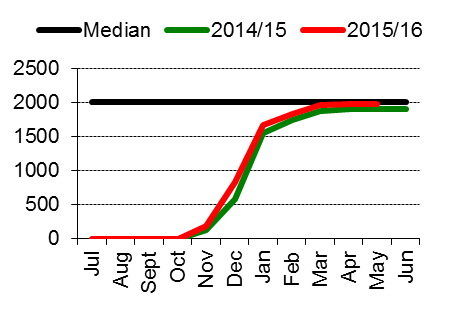 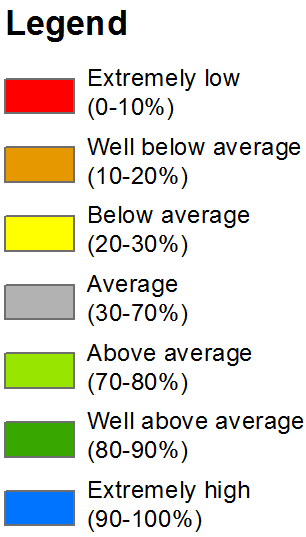 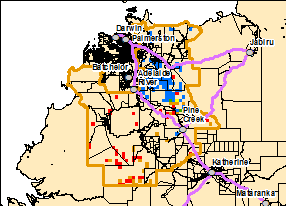 Note: Missingl data is due to seasonally low growth at this time of the yearNote: Missingl data is due to seasonally low growth at this time of the yearTotal 2015/16 Pasture Growth(July 2015 – May 2016)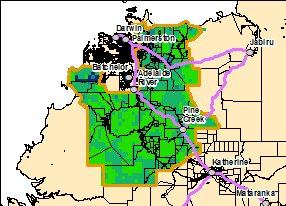 Total 2015/16 Pasture Growth(July 2015 – May 2016)Total 2015/16 Pasture Growth(July 2015 – May 2016)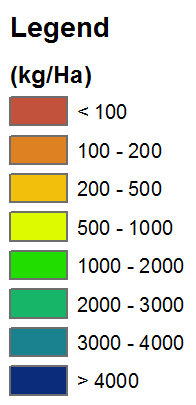 Current EstimatedTotal Standing Dry Matter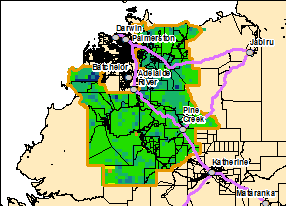 Current EstimatedTotal Standing Dry MatterKatherine DistrictRisks:None to reportKatherine DistrictRisks:None to reportKatherine DistrictRisks:None to reportKatherine DistrictRisks:None to reportKatherine DistrictRisks:None to reportKatherine DistrictRisks:None to report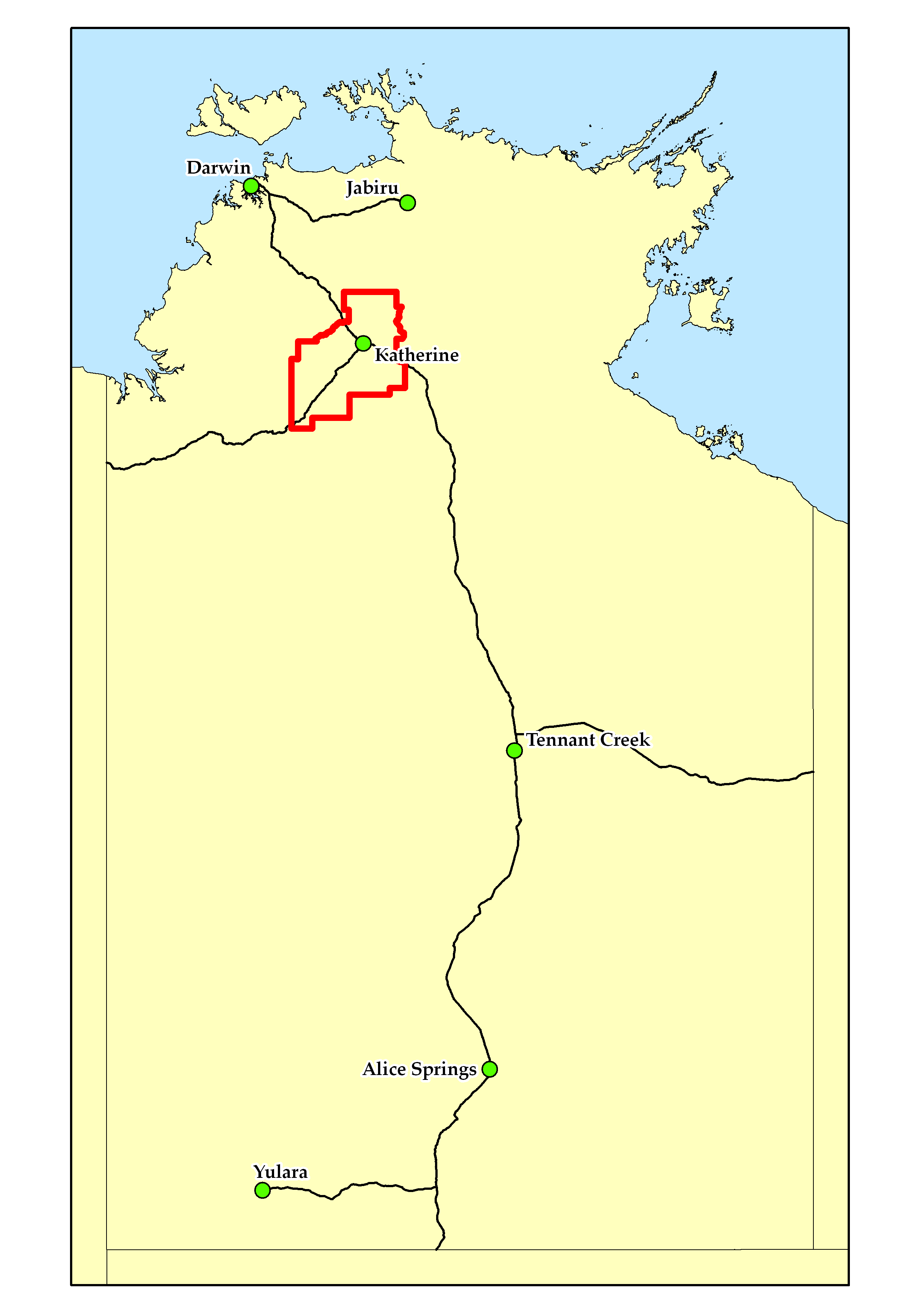 2015/16 Wet Season (as at 1 June 2016)2015/16 Wet Season (as at 1 June 2016)2015/16 Wet Season (as at 1 June 2016)2015/16 Wet Season (as at 1 June 2016)2015/16 Wet Season (as at 1 June 2016)2015/16 Wet Season (as at 1 June 2016)Pasture Growth(% of district)Below Average32%Average49%Average49%Above Average19%Above Average19%Pasture Growth(% of district)<1,000kg/ha0%>1,000 & <2,000kg/ha33%>1,000 & <2,000kg/ha33%>2,000kg/ha67%>2,000kg/ha67%CurrentlyCurrentlyCurrentlyCurrentlyCurrentlyCurrentlyTotal Standing Dry Matter(% of district)Below Average64%Average36%Average36%Above Average0%Above Average0%Total Standing Dry Matter(% of district)<1,000kg/ha<1%>1,000 & <3,000kg/ha95%>1,000 & <3,000kg/ha95%>3,000kg/ha5%>3,000kg/ha5%Fire Risk(% of district)High84%Moderate16%Moderate16%Low0%Low0%Area Burnt(% of district)40% (2015/16 Total Area Burnt)13% (since 1st January 2016)40% (2015/16 Total Area Burnt)13% (since 1st January 2016)40% (2015/16 Total Area Burnt)13% (since 1st January 2016)40% (2015/16 Total Area Burnt)13% (since 1st January 2016)40% (2015/16 Total Area Burnt)13% (since 1st January 2016)Median Pasture Growth (kg/ha)(Running Total)Median Pasture Growth (kg/ha)(Running Total)Median Pasture Growth (kg/ha)(Running Total)Chance of exceeding Median Pasture Growth(June- August 2016)Chance of exceeding Median Pasture Growth(June- August 2016)Chance of exceeding Median Pasture Growth(June- August 2016)Chance of exceeding Median Pasture Growth(June- August 2016)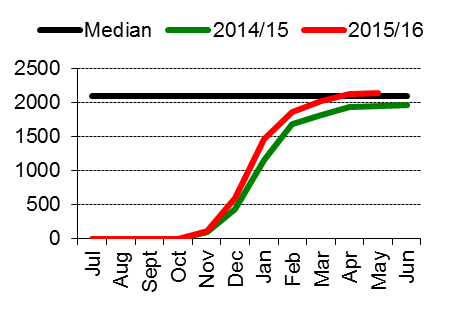 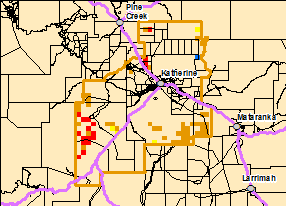 Note: Missing data is due to seasonally low growth at this time of the yearNote: Missing data is due to seasonally low growth at this time of the yearTotal 2015/16 Pasture Growth(July 2015 – May 2016)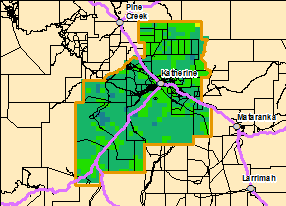 Total 2015/16 Pasture Growth(July 2015 – May 2016)Total 2015/16 Pasture Growth(July 2015 – May 2016)Current EstimatedTotal Standing Dry Matter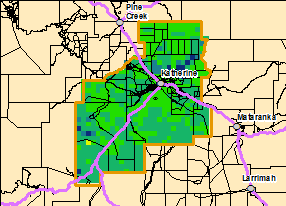 Current EstimatedTotal Standing Dry MatterVictoria River DistrictRisks:As at the 1st June 2016, 96% of the district had a high fire risk.Victoria River DistrictRisks:As at the 1st June 2016, 96% of the district had a high fire risk.Victoria River DistrictRisks:As at the 1st June 2016, 96% of the district had a high fire risk.Victoria River DistrictRisks:As at the 1st June 2016, 96% of the district had a high fire risk.Victoria River DistrictRisks:As at the 1st June 2016, 96% of the district had a high fire risk.Victoria River DistrictRisks:As at the 1st June 2016, 96% of the district had a high fire risk.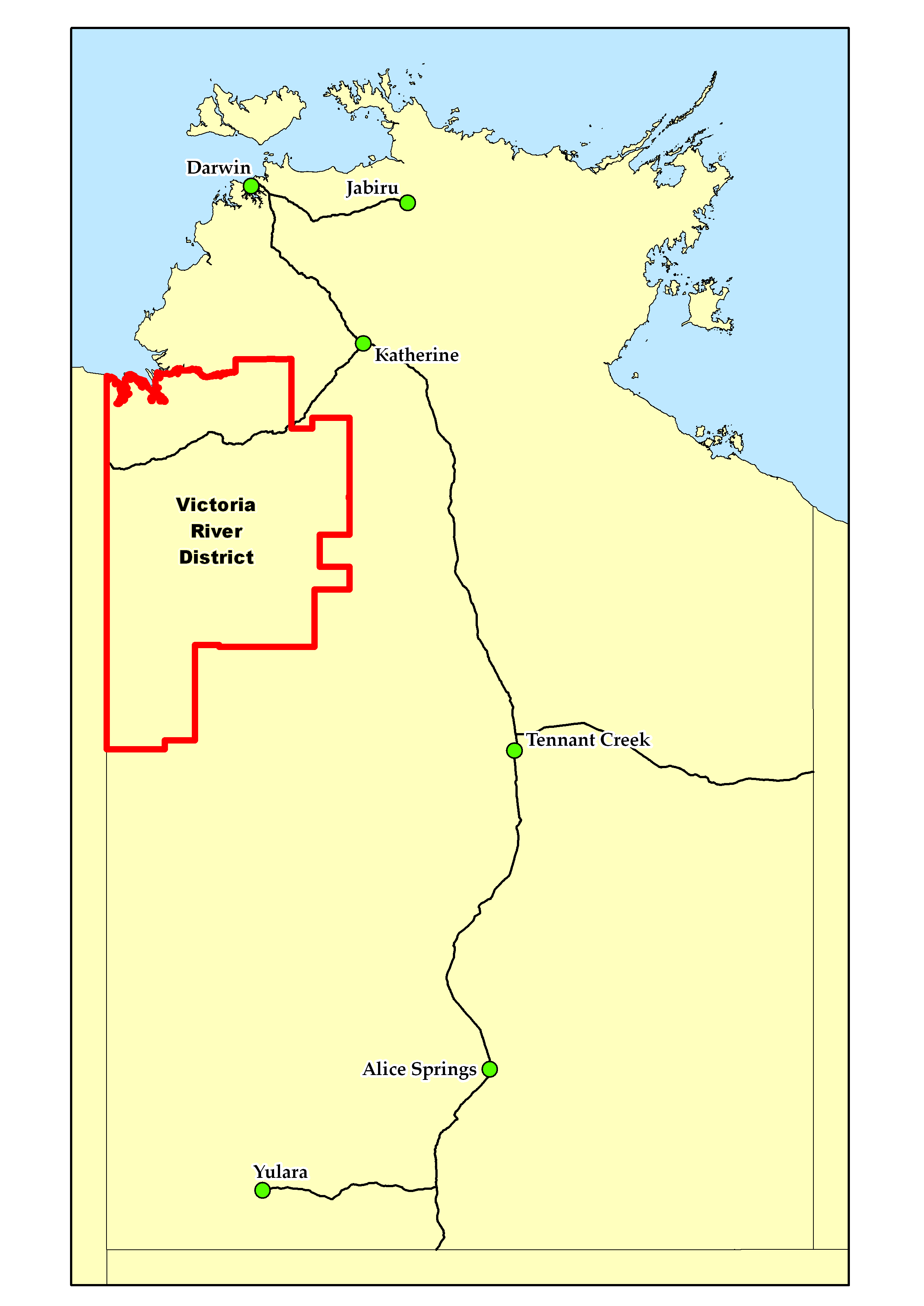 2015/16 Wet Season (as at 1 June 2016)2015/16 Wet Season (as at 1 June 2016)2015/16 Wet Season (as at 1 June 2016)2015/16 Wet Season (as at 1 June 2016)2015/16 Wet Season (as at 1 June 2016)2015/16 Wet Season (as at 1 June 2016)Pasture Growth(% of district)Below Average16%Average75%Average75%Above Average9%Above Average9%Pasture Growth(% of district)<1,000kg/ha16%>1,000 & <2,000kg/ha41%>1,000 & <2,000kg/ha41%>2,000kg/ha42%>2,000kg/ha42%CurrentlyCurrentlyCurrentlyCurrentlyCurrentlyCurrentlyTotal Standing Dry Matter(% of district)Below Average44%Average50%Average50%Above Average6%Above Average6%Total Standing Dry Matter(% of district)<1,000kg/ha5%>1,000 & <3,000kg/ha73%>1,000 & <3,000kg/ha73%>3,000kg/ha22%>3,000kg/ha22%Fire Risk(% of district)High96%Moderate4%Moderate4%Low0%Low0%Area Burnt(% of district)21% (2015/16 Total Area Burnt)5% (since 1st January 2016)21% (2015/16 Total Area Burnt)5% (since 1st January 2016)21% (2015/16 Total Area Burnt)5% (since 1st January 2016)21% (2015/16 Total Area Burnt)5% (since 1st January 2016)21% (2015/16 Total Area Burnt)5% (since 1st January 2016)Median Pasture Growth (kg/ha)(Running Total)Median Pasture Growth (kg/ha)(Running Total)Median Pasture Growth (kg/ha)(Running Total)Chance of exceeding Median Pasture Growth(June – August 2016)Chance of exceeding Median Pasture Growth(June – August 2016)Chance of exceeding Median Pasture Growth(June – August 2016)Chance of exceeding Median Pasture Growth(June – August 2016)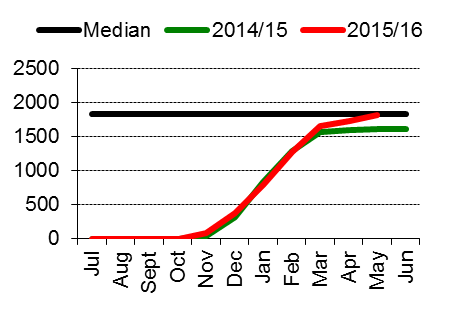 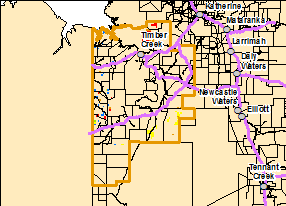 Note: Missing data is due to seasonally low growth at this time of the yearNote: Missing data is due to seasonally low growth at this time of the yearTotal 2014/15 Pasture Growth(July2015 – May 2016)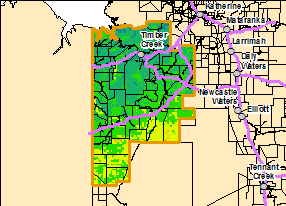 Total 2014/15 Pasture Growth(July2015 – May 2016)Total 2014/15 Pasture Growth(July2015 – May 2016)Current EstimatedTotal Standing Dry Matter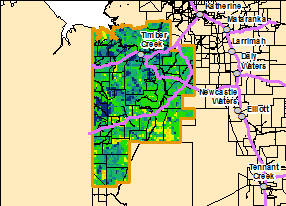 Current EstimatedTotal Standing Dry MatterSturt Plateau DistrictRisks:As at the 1st June 2016, 95% of the district had a high fire risk.Sturt Plateau DistrictRisks:As at the 1st June 2016, 95% of the district had a high fire risk.Sturt Plateau DistrictRisks:As at the 1st June 2016, 95% of the district had a high fire risk.Sturt Plateau DistrictRisks:As at the 1st June 2016, 95% of the district had a high fire risk.Sturt Plateau DistrictRisks:As at the 1st June 2016, 95% of the district had a high fire risk.Sturt Plateau DistrictRisks:As at the 1st June 2016, 95% of the district had a high fire risk.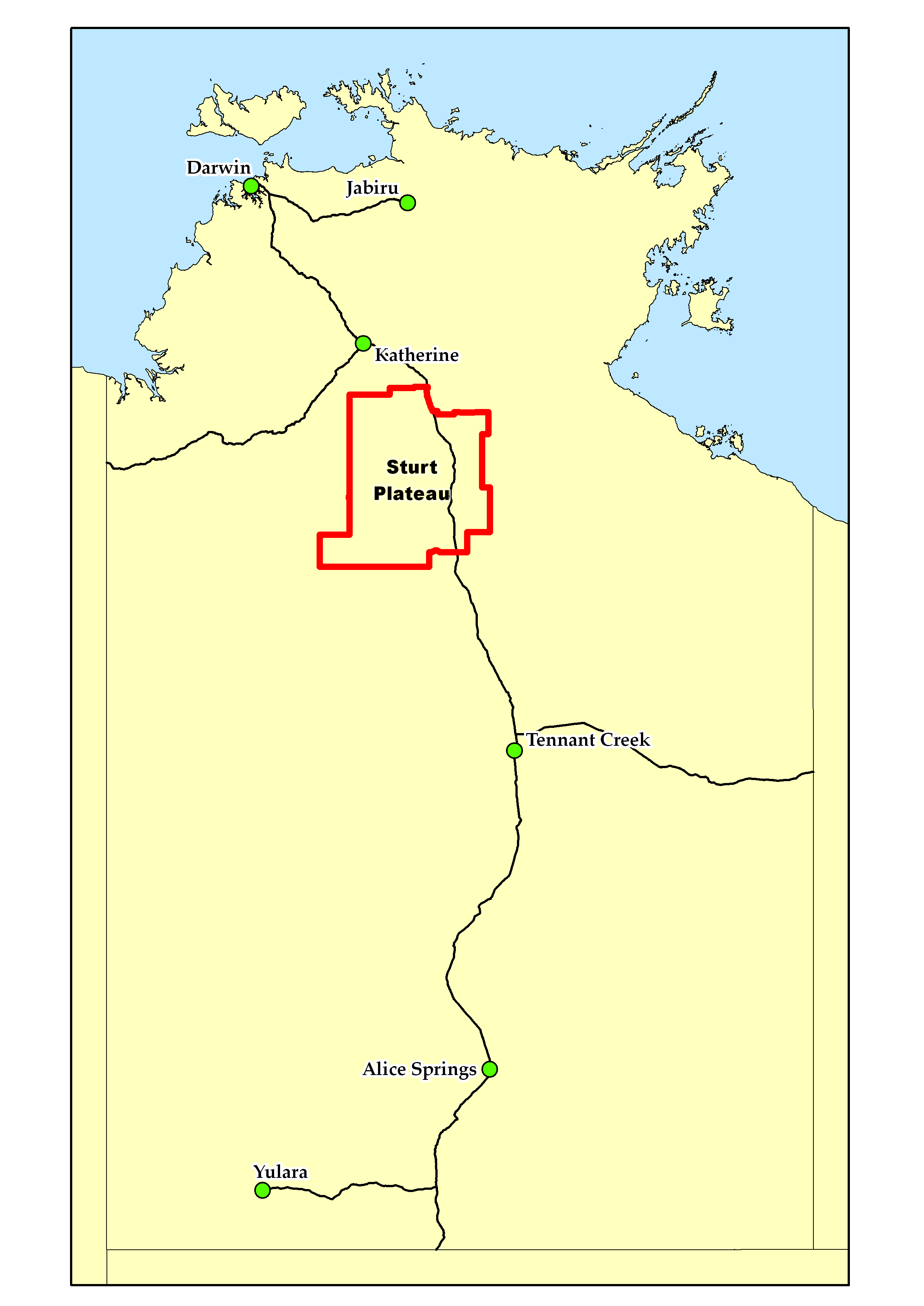 2015/16 Wet Season (as at 1 June 2016)2015/16 Wet Season (as at 1 June 2016)2015/16 Wet Season (as at 1 June 2016)2015/16 Wet Season (as at 1 June 2016)2015/16 Wet Season (as at 1 June 2016)2015/16 Wet Season (as at 1 June 2016)Pasture Growth(% of district)Below Average17%Average56%Average56%Above Average27%Above Average27%Pasture Growth(% of district)<1,000kg/ha6%>1,000 & <2,000kg/ha37%>1,000 & <2,000kg/ha37%>2,000kg/ha57%>2,000kg/ha57%CurrentlyCurrentlyCurrentlyCurrentlyCurrentlyCurrentlyTotal Standing Dry Matter(% of district)Below Average36%Average62%Average62%Above Average2%Above Average2%Total Standing Dry Matter(% of district)<1,000kg/ha8%>1,000 & <3,000kg/ha90%>1,000 & <3,000kg/ha90%>3,000kg/ha2%>3,000kg/ha2%Fire Risk(% of district)High95%Moderate5%Moderate5%Low0%Low0%Area Burnt(% of district)23% (2015/16 Total Area Burnt)3% (since 1st January 2016)23% (2015/16 Total Area Burnt)3% (since 1st January 2016)23% (2015/16 Total Area Burnt)3% (since 1st January 2016)23% (2015/16 Total Area Burnt)3% (since 1st January 2016)23% (2015/16 Total Area Burnt)3% (since 1st January 2016)Median Pasture Growth (kg/ha)(Running Total)Median Pasture Growth (kg/ha)(Running Total)Median Pasture Growth (kg/ha)(Running Total)Chance of exceeding Median Pasture Growth(June - August 2016)Chance of exceeding Median Pasture Growth(June - August 2016)Chance of exceeding Median Pasture Growth(June - August 2016)Chance of exceeding Median Pasture Growth(June - August 2016)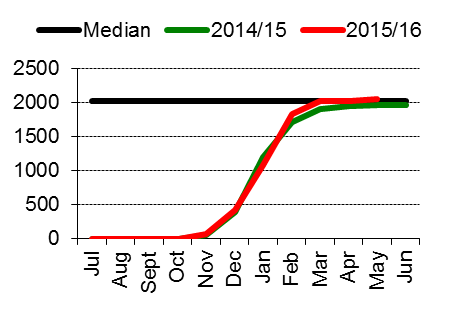 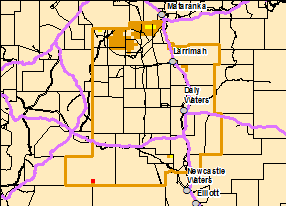 Note: Missing data is due to seasonally low growth at this time of the yearNote: Missing data is due to seasonally low growth at this time of the yearTotal 2015/16 Pasture Growth(July 2015– May2016)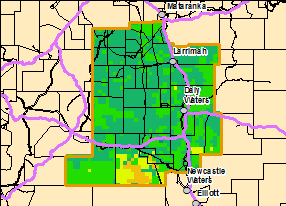 Total 2015/16 Pasture Growth(July 2015– May2016)Total 2015/16 Pasture Growth(July 2015– May2016)Current EstimatedTotal Standing Dry Matter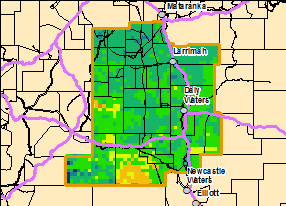 Current EstimatedTotal Standing Dry MatterRoper DistrictRisks:As at the 1st June 2016, 85% of the region had experienced below average pasture growth for the 2015/16 Wet Season, and 86% has below average total standing dry matter.Roper DistrictRisks:As at the 1st June 2016, 85% of the region had experienced below average pasture growth for the 2015/16 Wet Season, and 86% has below average total standing dry matter.Roper DistrictRisks:As at the 1st June 2016, 85% of the region had experienced below average pasture growth for the 2015/16 Wet Season, and 86% has below average total standing dry matter.Roper DistrictRisks:As at the 1st June 2016, 85% of the region had experienced below average pasture growth for the 2015/16 Wet Season, and 86% has below average total standing dry matter.Roper DistrictRisks:As at the 1st June 2016, 85% of the region had experienced below average pasture growth for the 2015/16 Wet Season, and 86% has below average total standing dry matter.Roper DistrictRisks:As at the 1st June 2016, 85% of the region had experienced below average pasture growth for the 2015/16 Wet Season, and 86% has below average total standing dry matter.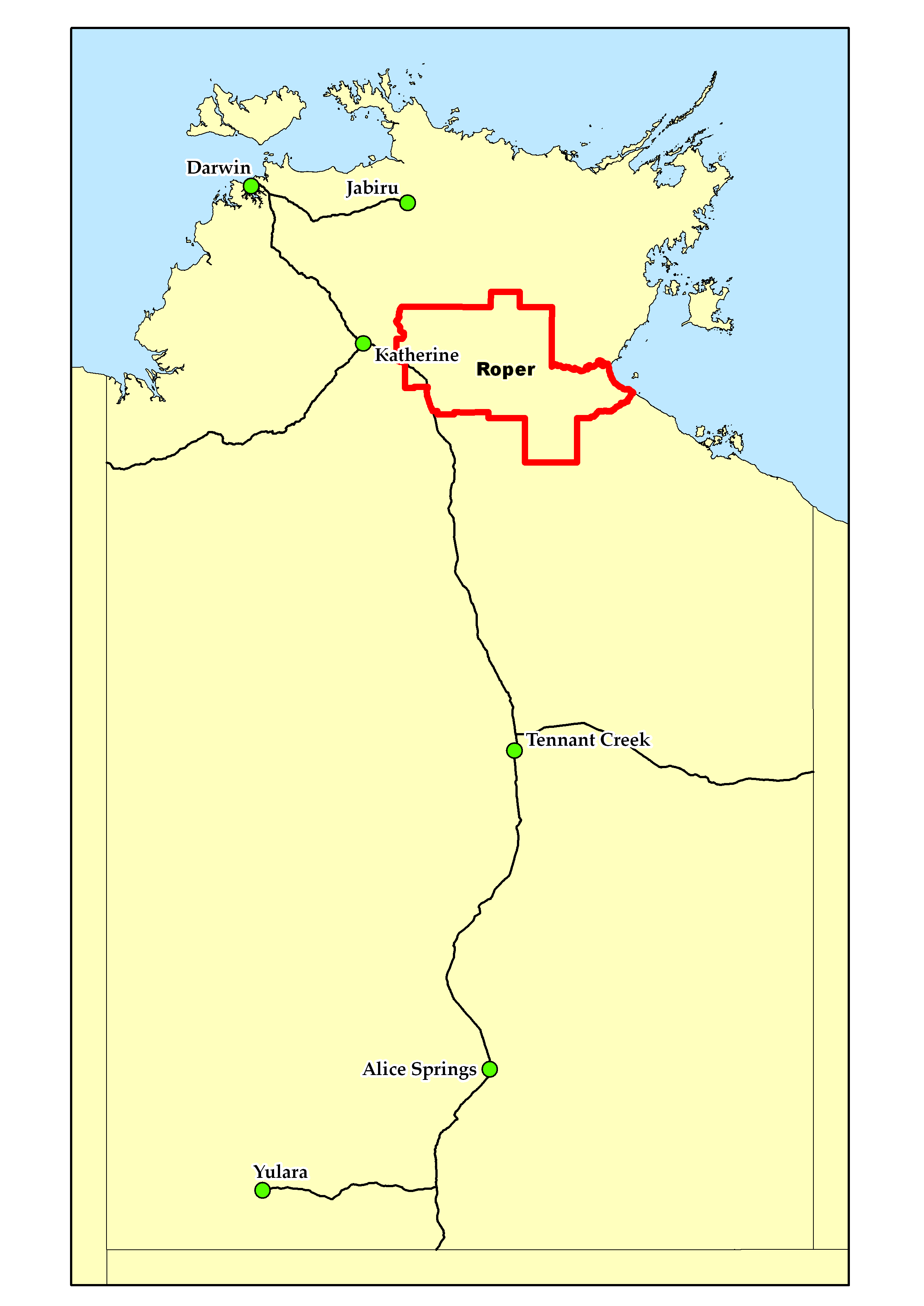 2015/16 Wet Season (as at 1 June 2016)2015/16 Wet Season (as at 1 June 2016)2015/16 Wet Season (as at 1 June 2016)2015/16 Wet Season (as at 1 June 2016)2015/16 Wet Season (as at 1 June 2016)2015/16 Wet Season (as at 1 June 2016)Pasture Growth(% of district)Below Average85%Average13%Average13%Above Average2%Above Average2%Pasture Growth(% of district)<1,000kg/ha4%>1,000 & <2,000kg/ha67%>1,000 & <2,000kg/ha67%>2,000kg/ha29%>2,000kg/ha29%CurrentlyCurrentlyCurrentlyCurrentlyCurrentlyCurrentlyTotal Standing Dry Matter(% of district)Below Average86%Average14%Average14%Above Average<1%Above Average<1%Total Standing Dry Matter(% of district)<1,000kg/ha4%>1,000 & <3,000kg/ha83%>1,000 & <3,000kg/ha83%>3,000kg/ha13%>3,000kg/ha13%Fire Risk(% of district)High82%Moderate18%Moderate18%Low0%Low0%Area Burnt(% of district)27% (2015/16 Total Area Burnt)4% (since 1st January 2016)27% (2015/16 Total Area Burnt)4% (since 1st January 2016)27% (2015/16 Total Area Burnt)4% (since 1st January 2016)27% (2015/16 Total Area Burnt)4% (since 1st January 2016)27% (2015/16 Total Area Burnt)4% (since 1st January 2016)Median Pasture Growth (kg/ha)(Running Total)Median Pasture Growth (kg/ha)(Running Total)Median Pasture Growth (kg/ha)(Running Total)Chance of exceeding Median Pasture Growth(June - August 2016)Chance of exceeding Median Pasture Growth(June - August 2016)Chance of exceeding Median Pasture Growth(June - August 2016)Chance of exceeding Median Pasture Growth(June - August 2016)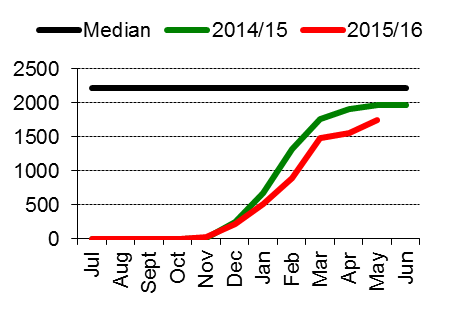 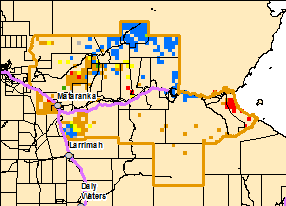 Note: Missing data is due to seasonally low growth at this time of the yearNote: Missing data is due to seasonally low growth at this time of the yearTotal 2015/16 Pasture Growth(July 2015– May 2016)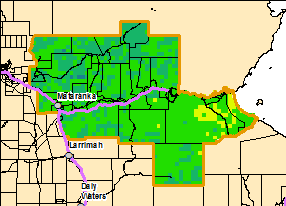 Total 2015/16 Pasture Growth(July 2015– May 2016)Total 2015/16 Pasture Growth(July 2015– May 2016)Current EstimatedTotal Standing Dry Matter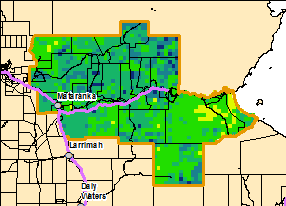 Current EstimatedTotal Standing Dry MatterGulf DistrictRisks:As at the 1st June 2016, 65% of the region has experienced below average pasture growth for the 2015/16 Wet Season, and 80% has below average total standing dry matter.As at the 1st June 2016, 99% of the district had a high fire risk.Gulf DistrictRisks:As at the 1st June 2016, 65% of the region has experienced below average pasture growth for the 2015/16 Wet Season, and 80% has below average total standing dry matter.As at the 1st June 2016, 99% of the district had a high fire risk.Gulf DistrictRisks:As at the 1st June 2016, 65% of the region has experienced below average pasture growth for the 2015/16 Wet Season, and 80% has below average total standing dry matter.As at the 1st June 2016, 99% of the district had a high fire risk.Gulf DistrictRisks:As at the 1st June 2016, 65% of the region has experienced below average pasture growth for the 2015/16 Wet Season, and 80% has below average total standing dry matter.As at the 1st June 2016, 99% of the district had a high fire risk.Gulf DistrictRisks:As at the 1st June 2016, 65% of the region has experienced below average pasture growth for the 2015/16 Wet Season, and 80% has below average total standing dry matter.As at the 1st June 2016, 99% of the district had a high fire risk.Gulf DistrictRisks:As at the 1st June 2016, 65% of the region has experienced below average pasture growth for the 2015/16 Wet Season, and 80% has below average total standing dry matter.As at the 1st June 2016, 99% of the district had a high fire risk.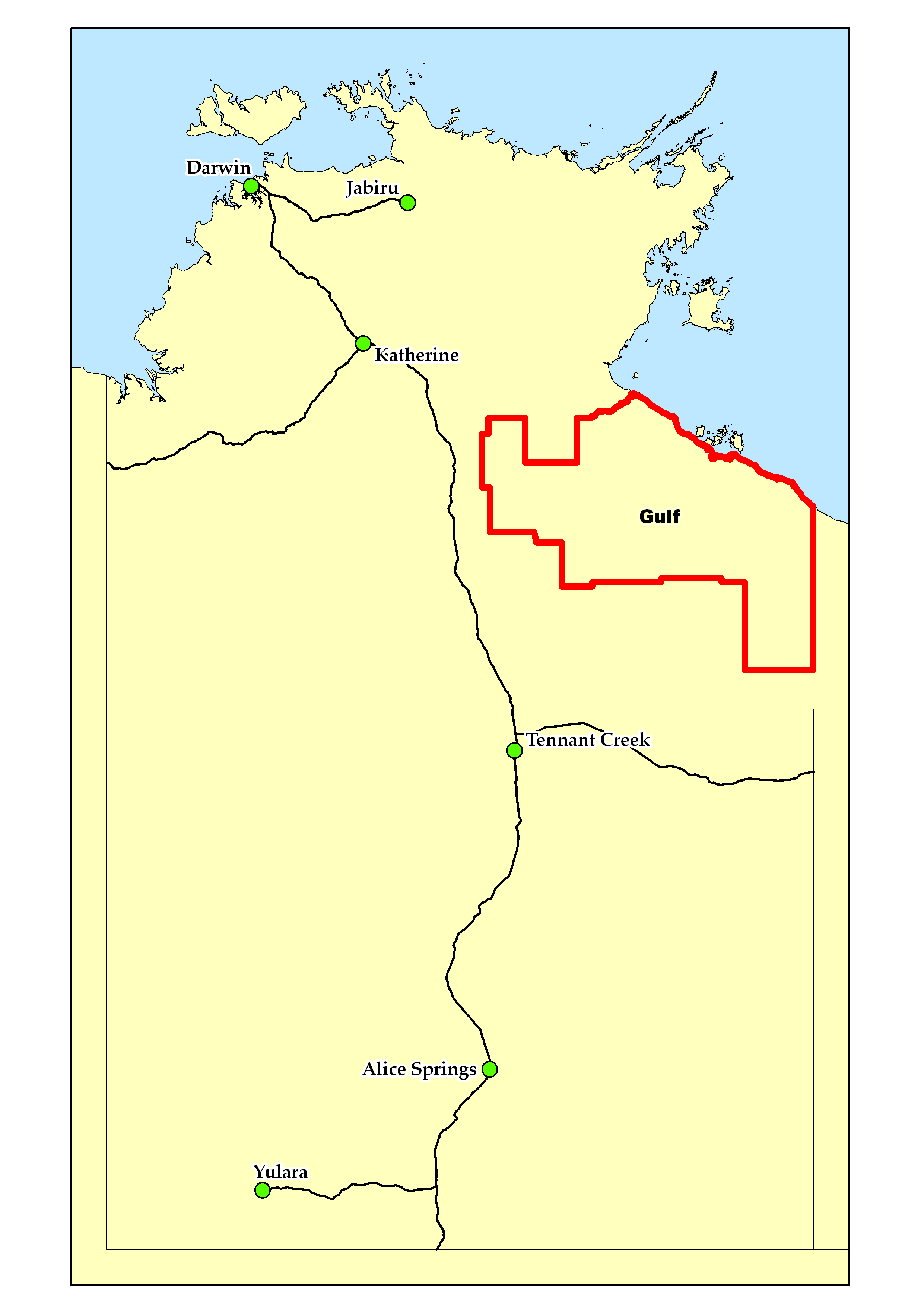 2015/16 Wet Season (as at 1 June 2016)2015/16 Wet Season (as at 1 June 2016)2015/16 Wet Season (as at 1 June 2016)2015/16 Wet Season (as at 1 June 2016)2015/16 Wet Season (as at 1 June 2016)2015/16 Wet Season (as at 1 June 2016)Pasture Growth(% of district)Below Average65%Average30%Average30%Above Average5%Above Average5%Pasture Growth(% of district)<1,000kg/ha9%>1,000 & <2,000kg/ha62%>1,000 & <2,000kg/ha62%>2,000kg/ha29%>2,000kg/ha29%CurrentlyCurrentlyCurrentlyCurrentlyCurrentlyCurrentlyTotal Standing Dry Matter(% of district)Below Average80%Average20%Average20%Above Average<1%Above Average<1%Total Standing Dry Matter(% of district)<1,000kg/ha10%>1,000 & <3,000kg/ha76%>1,000 & <3,000kg/ha76%>3,000kg/ha14%>3,000kg/ha14%Fire Risk(% of district)High99%Moderate1%Moderate1%Low0%Low0%Area Burnt(% of district)15% (2015/16 Total Area Burnt)<1% (since 1st January 2016)15% (2015/16 Total Area Burnt)<1% (since 1st January 2016)15% (2015/16 Total Area Burnt)<1% (since 1st January 2016)15% (2015/16 Total Area Burnt)<1% (since 1st January 2016)15% (2015/16 Total Area Burnt)<1% (since 1st January 2016)Median Pasture Growth (kg/ha)(Running Total)Median Pasture Growth (kg/ha)(Running Total)Median Pasture Growth (kg/ha)(Running Total)Chance of exceeding Median Pasture Growth(June - August 2016)Chance of exceeding Median Pasture Growth(June - August 2016)Chance of exceeding Median Pasture Growth(June - August 2016)Chance of exceeding Median Pasture Growth(June - August 2016)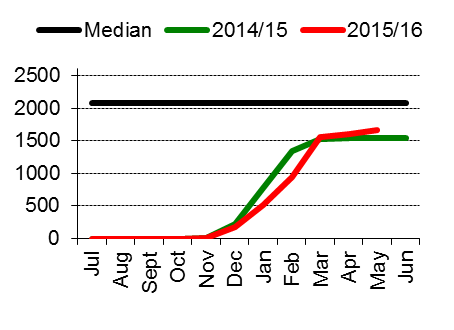 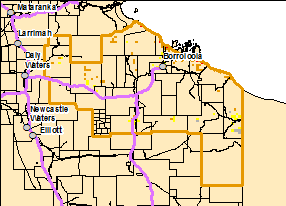 Note: Missing data is due to seasonally low growth at this time of the yearNote: Missing data is due to seasonally low growth at this time of the yearTotal 2014/15 Pasture Growth(July 2015 – May 2016)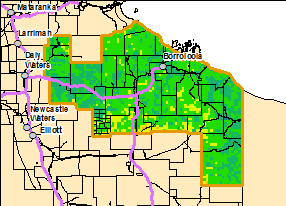 Total 2014/15 Pasture Growth(July 2015 – May 2016)Total 2014/15 Pasture Growth(July 2015 – May 2016)Current EstimatedTotal Standing Dry Matter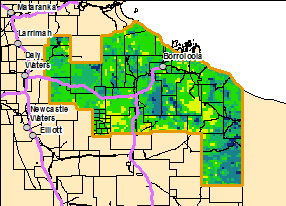 Current EstimatedTotal Standing Dry MatterBarkly DistrictRisks:None to reportBarkly DistrictRisks:None to reportBarkly DistrictRisks:None to reportBarkly DistrictRisks:None to reportBarkly DistrictRisks:None to reportBarkly DistrictRisks:None to report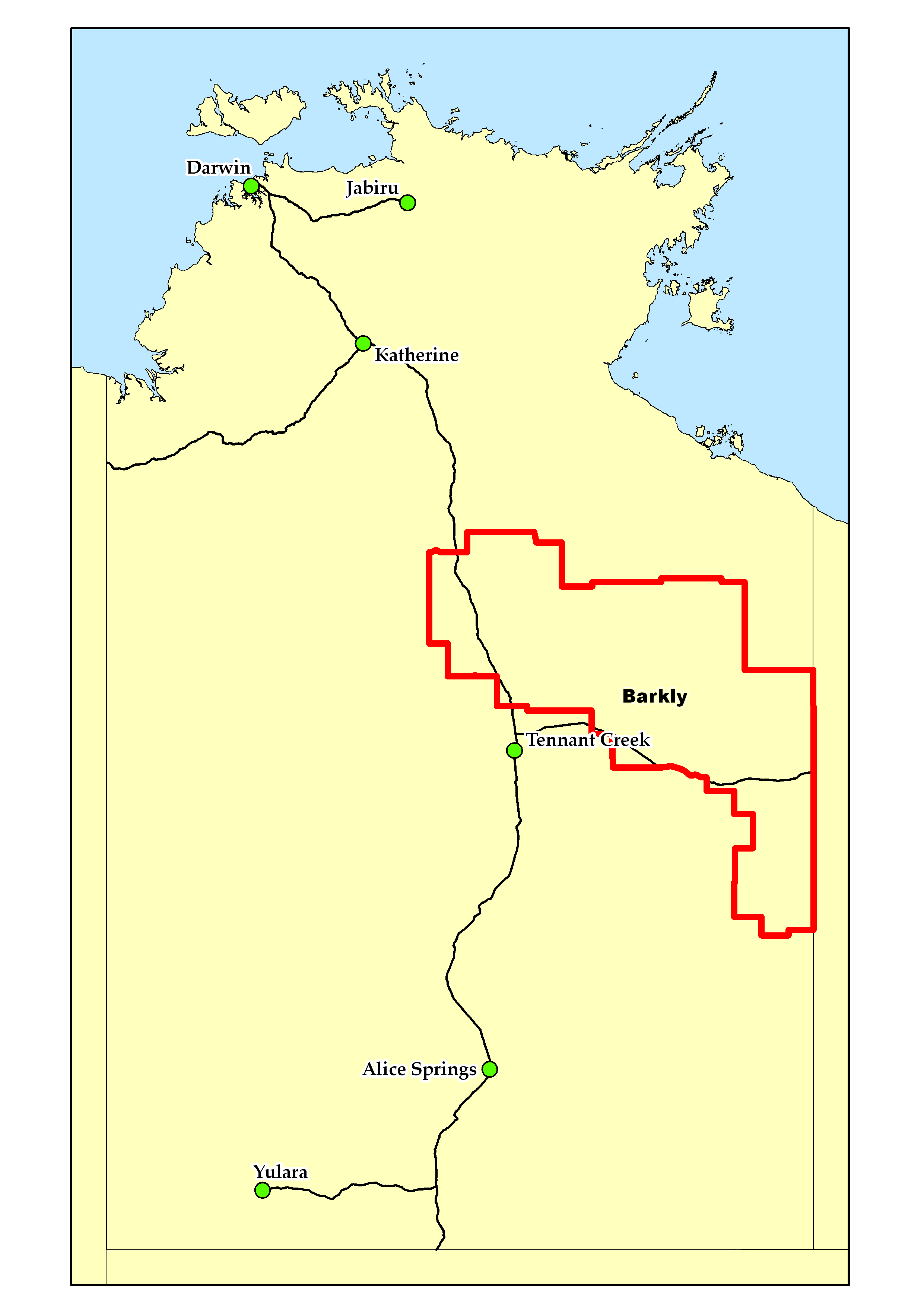 2015/16 Wet Season (as at 1 June 2016)2015/16 Wet Season (as at 1 June 2016)2015/16 Wet Season (as at 1 June 2016)2015/16 Wet Season (as at 1 June 2016)2015/16 Wet Season (as at 1 June 2016)2015/16 Wet Season (as at 1 June 2016)Pasture Growth(% of district)Below Average4%Average65%Average65%Above Average31%Above Average31%Pasture Growth(% of district)<500kg/ha13%>500 & <1,000kg/ha43%>500 & <1,000kg/ha43%>1,000kg/ha45%>1,000kg/ha45%CurrentlyCurrentlyCurrentlyCurrentlyCurrentlyCurrentlyTotal Standing Dry Matter(% of district)Below Average12%Average75%Average75%Above Average13%Above Average13%Total Standing Dry Matter(% of district)<500kg/ha12%>500 & <1,000kg/ha36%>500 & <1,000kg/ha36%>1,000kg/ha52%>1,000kg/ha52%Fire Risk(% of district)High86%Moderate14%Moderate14%Low0%Low0%Area Burnt(% of district)11% (2015/16 Total Area Burnt)1% (since 1st January 2016)11% (2015/16 Total Area Burnt)1% (since 1st January 2016)11% (2015/16 Total Area Burnt)1% (since 1st January 2016)11% (2015/16 Total Area Burnt)1% (since 1st January 2016)11% (2015/16 Total Area Burnt)1% (since 1st January 2016)Median Pasture Growth (kg/ha)(Running Total)Median Pasture Growth (kg/ha)(Running Total)Median Pasture Growth (kg/ha)(Running Total)Chance of exceeding Median Pasture Growth(June - August 2016)Chance of exceeding Median Pasture Growth(June - August 2016)Chance of exceeding Median Pasture Growth(June - August 2016)Chance of exceeding Median Pasture Growth(June - August 2016)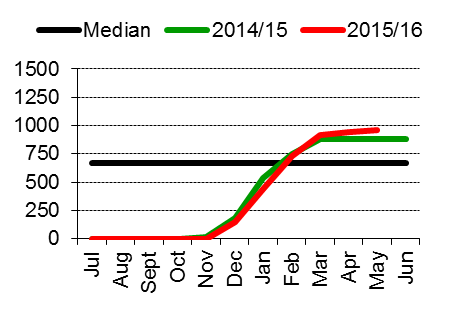 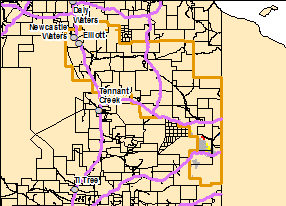 Note: Missing data is due to seasonally low growth at this time of the yearNote: Missing data is due to seasonally low growth at this time of the yearTotal 2015/16 Pasture Growth(July 2015 –May 2016)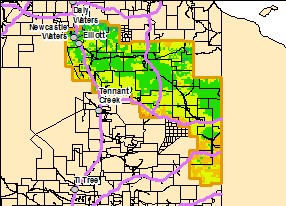 Total 2015/16 Pasture Growth(July 2015 –May 2016)Total 2015/16 Pasture Growth(July 2015 –May 2016)Current EstimatedTotal Standing Dry Matter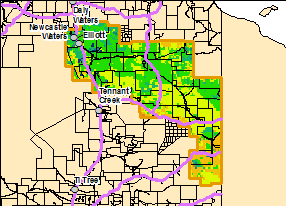 Current EstimatedTotal Standing Dry MatterTennant Creek DistrictRisks:None to reportTennant Creek DistrictRisks:None to reportTennant Creek DistrictRisks:None to reportTennant Creek DistrictRisks:None to reportTennant Creek DistrictRisks:None to reportTennant Creek DistrictRisks:None to report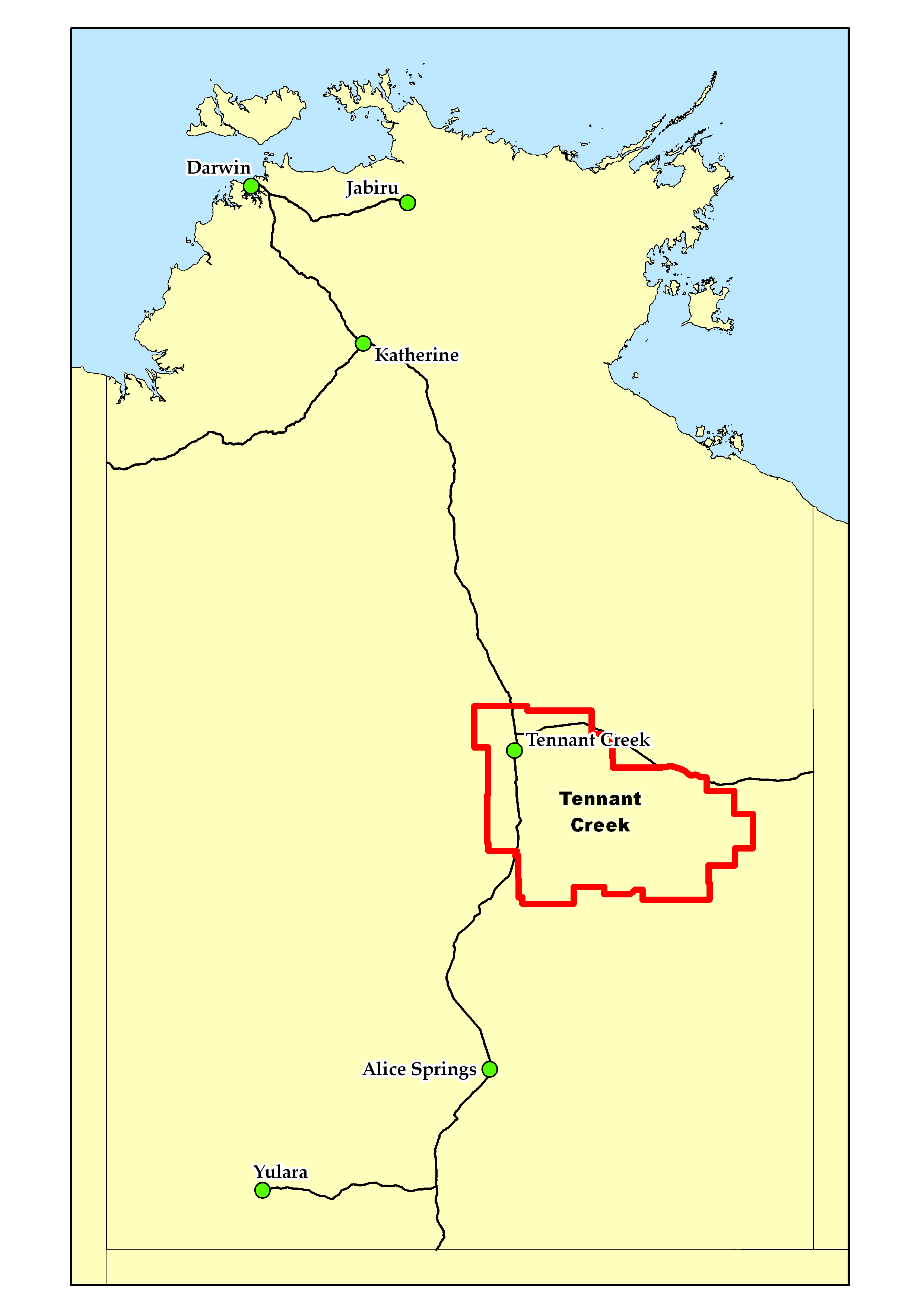 2015/16 Season (as at 1 June 2016)2015/16 Season (as at 1 June 2016)2015/16 Season (as at 1 June 2016)2015/16 Season (as at 1 June 2016)2015/16 Season (as at 1 June 2016)2015/16 Season (as at 1 June 2016)Pasture Growth(% of district)Below Average0%Average46%Average46%Above Average54%Above Average54%Pasture Growth(% of district)<250kg/ha6%>250 & <500kg/ha28%>250 & <500kg/ha28%>500kg/ha67%>500kg/ha67%CurrentlyCurrentlyCurrentlyCurrentlyCurrentlyCurrentlyTotal Standing Dry Matter(% of district)Below Average20%Average64%Average64%Above Average16%Above Average16%Total Standing Dry Matter(% of district)<500kg/ha13%>500 & <1,000kg/ha24%>500 & <1,000kg/ha24%>1,000kg/ha63%>1,000kg/ha63%Fire Risk(% of district)High76%Moderate24%Moderate24%Low0%Low0%Area Burnt(% of district)9% (2015/16 Total Area Burnt)1% (since 1st January 2016)9% (2015/16 Total Area Burnt)1% (since 1st January 2016)9% (2015/16 Total Area Burnt)1% (since 1st January 2016)9% (2015/16 Total Area Burnt)1% (since 1st January 2016)9% (2015/16 Total Area Burnt)1% (since 1st January 2016)Median Pasture Growth (kg/ha)(Running Total)Median Pasture Growth (kg/ha)(Running Total)Median Pasture Growth (kg/ha)(Running Total)Chance of exceeding Median Pasture Growth(June - August 2016)Chance of exceeding Median Pasture Growth(June - August 2016)Chance of exceeding Median Pasture Growth(June - August 2016)Chance of exceeding Median Pasture Growth(June - August 2016)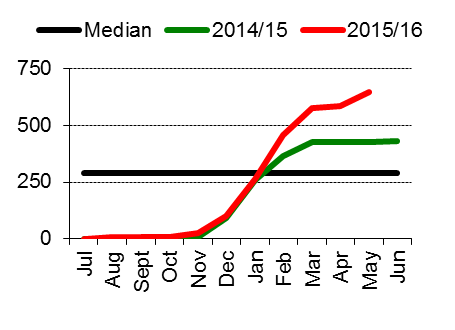 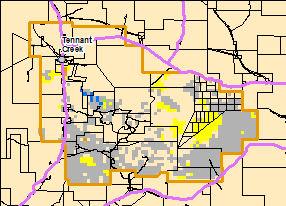 Note: Missing data is due to seasonally low growth at this time of the yearNote: Missing data is due to seasonally low growth at this time of the yearTotal 2015/16 Pasture Growth(July 2015 - May 2016)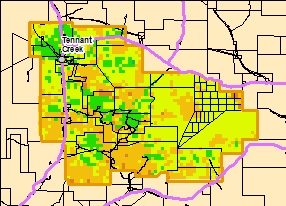 Total 2015/16 Pasture Growth(July 2015 - May 2016)Total 2015/16 Pasture Growth(July 2015 - May 2016)Current EstimatedTotal Standing Dry Matter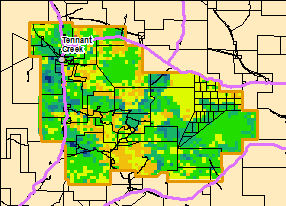 Current EstimatedTotal Standing Dry MatterNorthern Alice Springs DistrictRisks:None to reportNorthern Alice Springs DistrictRisks:None to reportNorthern Alice Springs DistrictRisks:None to reportNorthern Alice Springs DistrictRisks:None to reportNorthern Alice Springs DistrictRisks:None to reportNorthern Alice Springs DistrictRisks:None to report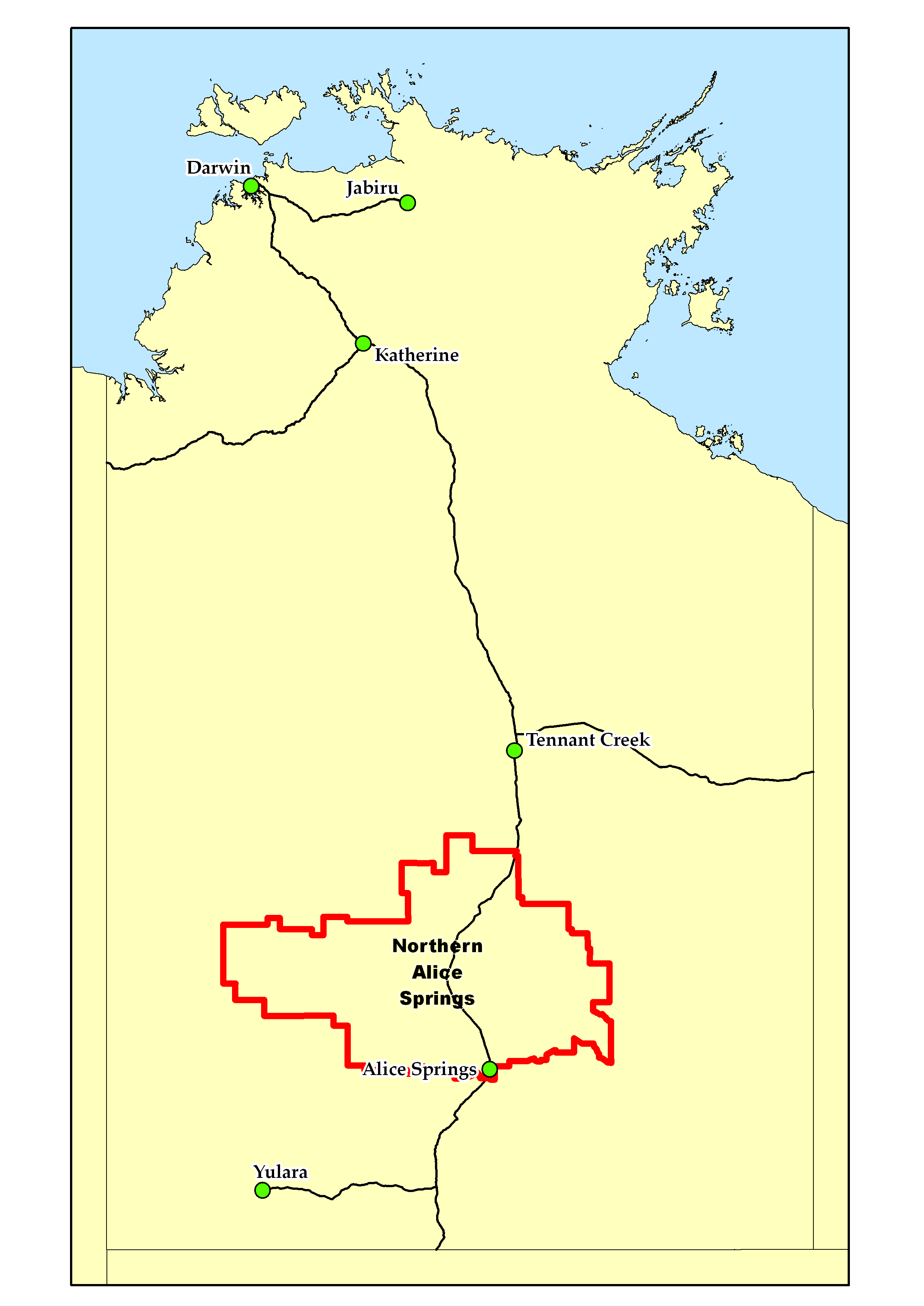 2015/16 Season (as at 1 June 2016)2015/16 Season (as at 1 June 2016)2015/16 Season (as at 1 June 2016)2015/16 Season (as at 1 June 2016)2015/16 Season (as at 1 June 2016)2015/16 Season (as at 1 June 2016)Pasture Growth(% of district)Below Average10%Average85%Average85%Above Average4%Above Average4%Pasture Growth(% of district)<250kg/ha22%>250 & <500kg/ha36%>250 & <500kg/ha36%>500kg/ha42%>500kg/ha42%CurrentlyCurrentlyCurrentlyCurrentlyCurrentlyCurrentlyTotal Standing Dry Matter(% of district)Below Average14%Average80%Average80%Above Average5%Above Average5%Total Standing Dry Matter(% of district)<250kg/ha3%>250 & <1,000kg/ha41%>250 & <1,000kg/ha41%>1,000kg/ha56%>1,000kg/ha56%Fire Risk(% of district)High84%Moderate15%Moderate15%Low1%Low1%Area Burnt(% of district)2% (2015/16 Total Area Burnt)<1% (since 1st January 2016)2% (2015/16 Total Area Burnt)<1% (since 1st January 2016)2% (2015/16 Total Area Burnt)<1% (since 1st January 2016)2% (2015/16 Total Area Burnt)<1% (since 1st January 2016)2% (2015/16 Total Area Burnt)<1% (since 1st January 2016)Median Pasture Growth (kg/ha)(Running Total)Median Pasture Growth (kg/ha)(Running Total)Median Pasture Growth (kg/ha)(Running Total)Chance of exceeding Median Pasture Growth(June August 2016)Chance of exceeding Median Pasture Growth(June August 2016)Chance of exceeding Median Pasture Growth(June August 2016)Chance of exceeding Median Pasture Growth(June August 2016)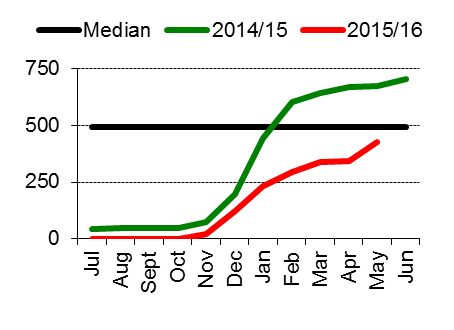 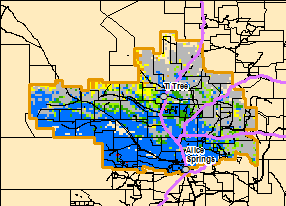 Total 2015/16 Pasture Growth(July 2015– May 2016)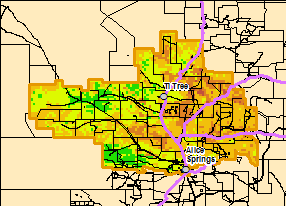 Total 2015/16 Pasture Growth(July 2015– May 2016)Total 2015/16 Pasture Growth(July 2015– May 2016)Current EstimatedTotal Standing Dry Matter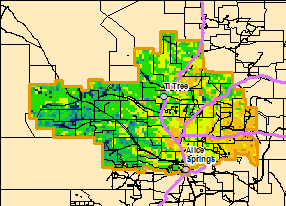 Current EstimatedTotal Standing Dry MatterPlenty District Risks:None to reportPlenty District Risks:None to reportPlenty District Risks:None to reportPlenty District Risks:None to reportPlenty District Risks:None to reportPlenty District Risks:None to report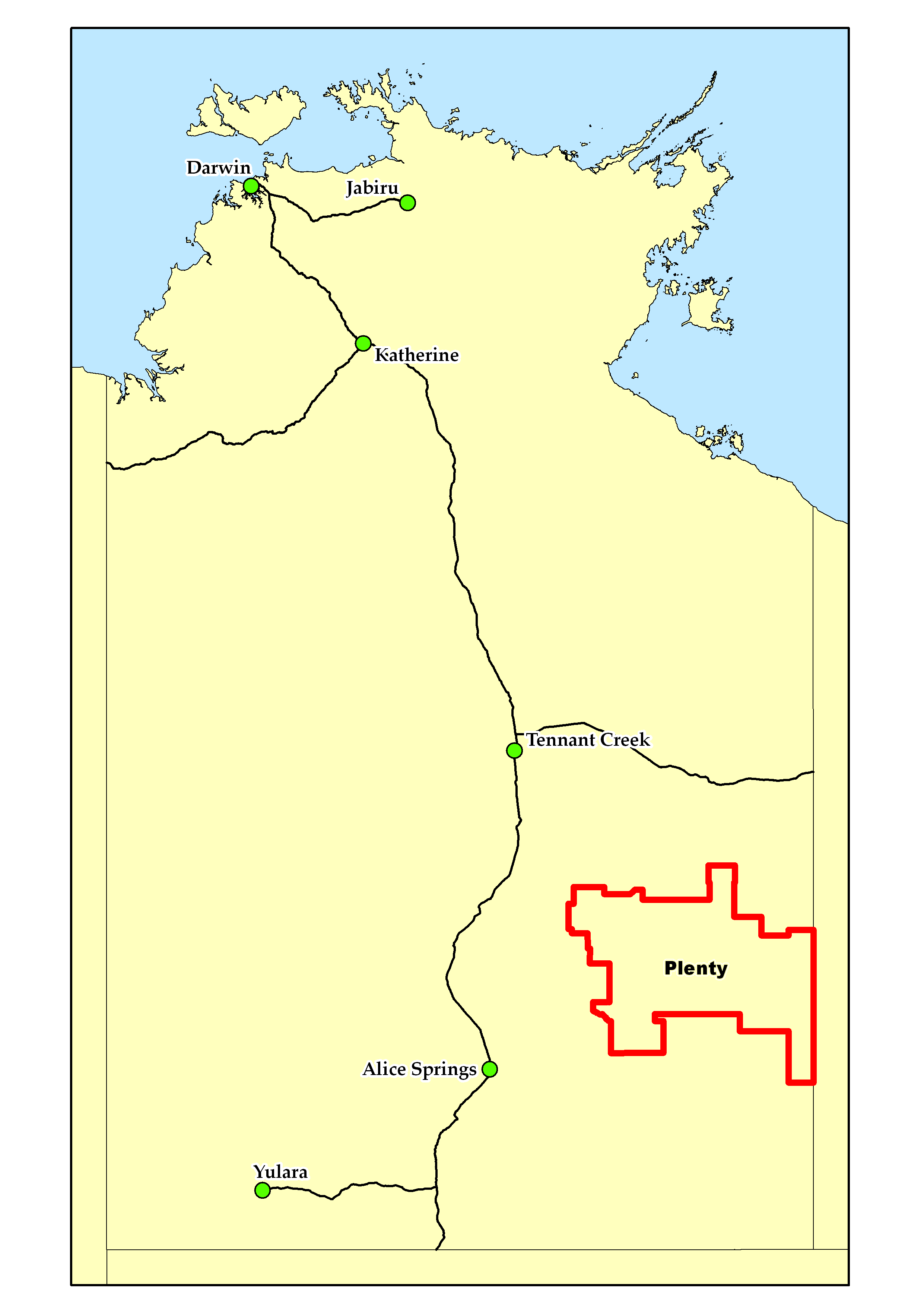 2015/16 Season (as at 1 June 2016)2015/16 Season (as at 1 June 2016)2015/16 Season (as at 1 June 2016)2015/16 Season (as at 1 June 2016)2015/16 Season (as at 1 June 2016)2015/16 Season (as at 1 June 2016)Pasture Growth(% of district)Below Average1%Average66%Average66%Above Average33%Above Average33%Pasture Growth(% of district)<250kg/ha31%>250 & <500kg/ha27%>250 & <500kg/ha27%>500kg/ha43%>500kg/ha43%CurrentlyCurrentlyCurrentlyCurrentlyCurrentlyCurrentlyTotal Standing Dry Matter(% of district)Below Average13%Average83%Average83%Above Average4%Above Average4%Total Standing Dry Matter(% of district)<250kg/ha11%>250 & <1,000kg/ha58%>250 & <1,000kg/ha58%>1,000kg/ha30%>1,000kg/ha30%Fire Risk(% of district)High72%Moderate26%Moderate26%Low2%Low2%Area Burnt(% of district)0% (2015/16 Total Area Burnt)0% (since 1st January 2016)0% (2015/16 Total Area Burnt)0% (since 1st January 2016)0% (2015/16 Total Area Burnt)0% (since 1st January 2016)0% (2015/16 Total Area Burnt)0% (since 1st January 2016)0% (2015/16 Total Area Burnt)0% (since 1st January 2016)Median Pasture Growth (kg/ha)(Running Total)Median Pasture Growth (kg/ha)(Running Total)Median Pasture Growth (kg/ha)(Running Total)Chance of exceeding Median Pasture Growth(June - August 2016)Chance of exceeding Median Pasture Growth(June - August 2016)Chance of exceeding Median Pasture Growth(June - August 2016)Chance of exceeding Median Pasture Growth(June - August 2016)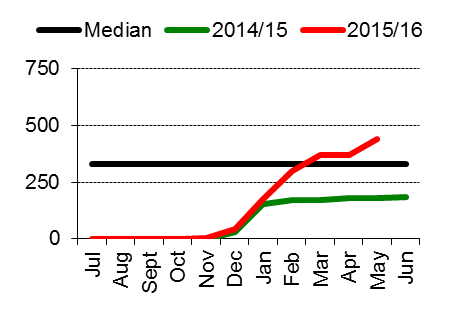 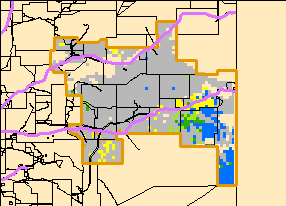 Total 2015/16 Pasture Growth(July 2015– May 2016)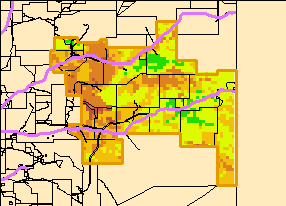 Total 2015/16 Pasture Growth(July 2015– May 2016)Total 2015/16 Pasture Growth(July 2015– May 2016)Current EstimatedTotal Standing Dry Matter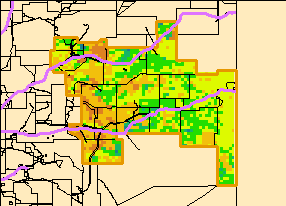 Current EstimatedTotal Standing Dry MatterSouthern Alice Springs DistrictRisks:None to reportSouthern Alice Springs DistrictRisks:None to reportSouthern Alice Springs DistrictRisks:None to reportSouthern Alice Springs DistrictRisks:None to reportSouthern Alice Springs DistrictRisks:None to reportSouthern Alice Springs DistrictRisks:None to report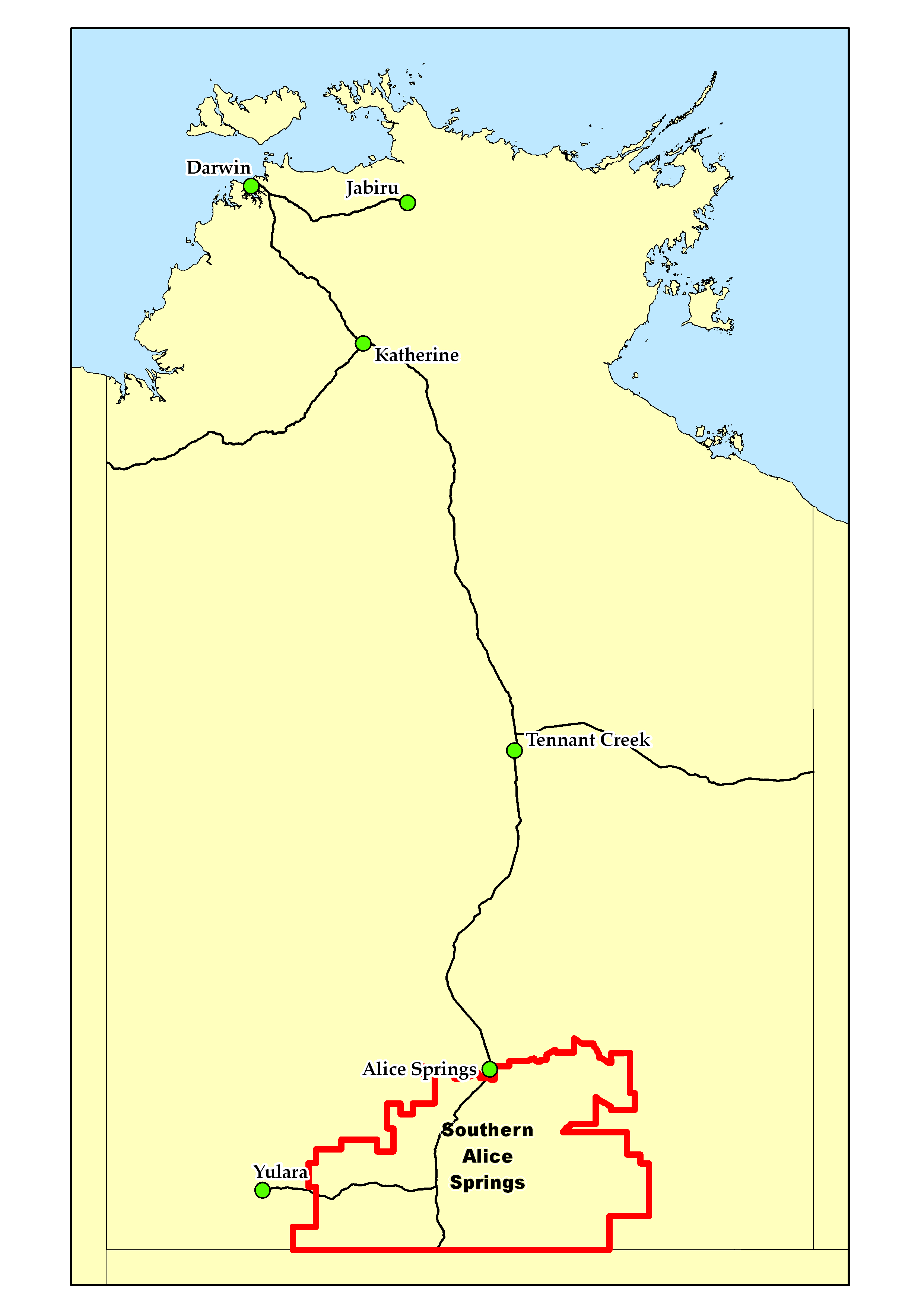 2015/16 Season (as at 1 June 2016)2015/16 Season (as at 1 June 2016)2015/16 Season (as at 1 June 2016)2015/16 Season (as at 1 June 2016)2015/16 Season (as at 1 June 2016)2015/16 Season (as at 1 June 2016)Pasture Growth(% of district)Below Average3%Average87%Average87%Above Average10%Above Average10%Pasture Growth(% of district)<250kg/ha24%>250 & <500kg/ha37%>250 & <500kg/ha37%>500kg/ha39%>500kg/ha39%CurrentlyCurrentlyCurrentlyCurrentlyCurrentlyCurrentlyTotal Standing Dry Matter(% of district)Below Average31%Average67%Average67%Above Average2%Above Average2%Total Standing Dry Matter(% of district)<250kg/ha8%>250 & <1,000kg/ha68%>250 & <1,000kg/ha68%>1,000kg/ha24%>1,000kg/ha24%Fire Risk(% of district)High71%Moderate29%Moderate29%Low1%Low1%Area Burnt(% of district)<1% (2015/16 Total Area Burnt)<1% (since 1st January 2016)<1% (2015/16 Total Area Burnt)<1% (since 1st January 2016)<1% (2015/16 Total Area Burnt)<1% (since 1st January 2016)<1% (2015/16 Total Area Burnt)<1% (since 1st January 2016)<1% (2015/16 Total Area Burnt)<1% (since 1st January 2016)Median Pasture Growth (kg/ha)(Running Total)Median Pasture Growth (kg/ha)(Running Total)Median Pasture Growth (kg/ha)(Running Total)Chance of exceeding Median Pasture Growth(June - August 2016)Chance of exceeding Median Pasture Growth(June - August 2016)Chance of exceeding Median Pasture Growth(June - August 2016)Chance of exceeding Median Pasture Growth(June - August 2016)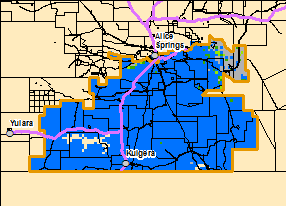 Total 2015/16 Pasture Growth(July 2015- May 2016)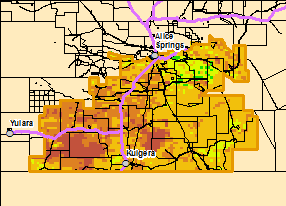 Total 2015/16 Pasture Growth(July 2015- May 2016)Total 2015/16 Pasture Growth(July 2015- May 2016)Current EstimatedTotal Standing Dry Matter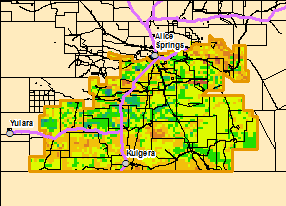 Current EstimatedTotal Standing Dry Matter